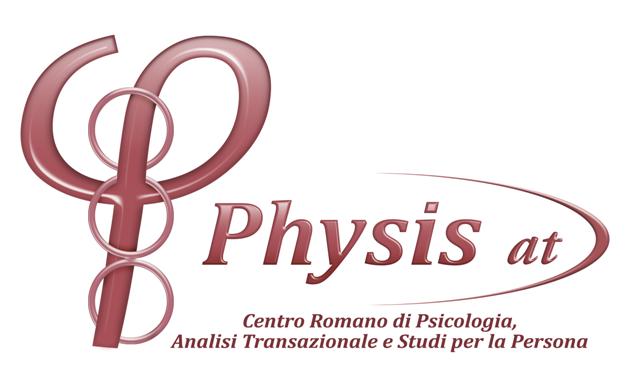 MODULO ISCRIZIONE AL SEMINARIO/CORSO	Titolo evento:__ Gruppo di psicoterapia_______data:_2017__Indicare con una X se:         Libero professionista 	           Dipendente 	        ConvenzionatoDesidera essere messo al corrente delle iniziative patrocinate dalla Physis at?         Sì                No_________________________________________________________________________________________________Autorizzo il trattamento dei dati in base al DLGS 196/03. I dati saranno utilizzati dalla Physis at ai fini fiscali.Data ……………….                			    Firma ………………………………………………………………._________________________________________________________________________________________________Per iscriversi inviare modulo di iscrizione debitamente compilatoPagamento: Il partecipante potrà scegliere se effettuare il pagamento a mezzo assegno o in contante direttamente in loco (nel qual caso la fattura verrà spedita in seguito via mail) oppure a mezzo bonifico bancario anticipato inviando contestualmente una copia del bonifico via e-mail a segreteria@physis.org  (in questo caso troverà la fattura pronta in sede)Coordinate bancarie per il bonifico:PHYSIS AT SRL - IBAN IT 60 J 02008 05044 000401359258  Banca: UNICREDIT SPA - Agenzia: ROMA 224 - VIALE MEDAGLIE D'ORO, 243 Località: ROMA CAP: 00136Il bonifico dovrà riportare nella causale il nome del partecipante e seminario del (data).CognomeNomeLuogo di nascitaData di nascitaCodice fiscalePartita IvaVia\P.zzan°n°CittàProvinciaProvinciaProvinciaProvinciaProvinciaProvinciaProvinciaProvinciaProvinciaC.A.P.Tel.\Cell.Tel.\Cell.Tel.\Cell.Tel.\Cell.Tel.\Cell.//  E-mail (stampatello)ProfessioneDisciplina